Additional helpful informatoin for your travel to 
the Czech Republic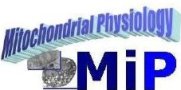 ElectricityThe electrical supply in Czech Republic is European standard of 230 V, 50 Hz. Electrical sockets are type E – compatible with plugs C, E, and F. » Detailed informationInternetThe conference venue is equiped with free high-speed wifi connection.CurrencyDespite being member of European Union, Czech Republic does not use the Euro but keeps its own currency – the Czech crown (koruna, CZK). The current conversion rate is approx. 27 CZK/EUR or 24 CZK/USD.International credit and debit cards are widely accepted.At the conference venue, participants will have the opportunity to get an open account for the whole duration of the meeting, which can be settled at the check-out using credit/debit card. WeatherLuční bouda is the highest located hotel in Czech Republic. Generally, the temperatures are approx. 10°C lower than in the lowlands of Central Europe. Stable weather conditions usually prevail during September, but spells of extreme weather (high winds, snow) conditions may occur anytime. We strongly advise to pack warm clothing, waterproof/windproof jacket and sturdy hiking shoes to be able to fully enjoy MiP traditional Walks & Talks. The current weather forecast for next week predicts crisp temperatures around 10°C but only negligible precipitation.